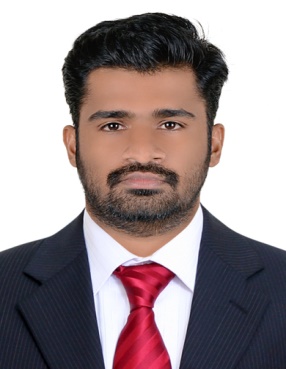 
TELWIN TELWIN.270920@2freemail.com Career Objective:To join a highly professional and dynamic organization where I can utilize my knowledge and vast work experience in the field of Electronics and Instrumentation Engineering to grab ample of career progression.Professional Qualifications:Professional skills and Strength:Highly motivated and goal oriented with commitment to deadlines.Innovative, Quick Learner, Efficient, Highly Motivated and Hard Working.Energetic and Focused team player.Good communication and interpersonal skills.Software Skills:Operating System                     Windows Family , UbuntuLanguages                                C, C++Software’s                                 MS office, Matlab,PLC & Labview Basics   Professional Work Experience:Instrumentation Technician at Binani Zinc pvt ltd Cochin, Kerala.   Since: June 2010 to June 2012 Engineering Trainee at LNG Project at Cochin under Revelation Automation pvt ltd for one yearMy responsibilitiesInstallation, calibration, loops checking and commissioning of the field instruments. (Rosemount, Yokogawa, Masoneilan, Honeywell,ABB, Siemens). Maintenance and Calibration of control valve :( Masoneilane, Fisher).Valve positioner Solenoid valve (Maxseal, Asco, Skinner) Maintenance and calibration of Level instruments: Displacer type (Masoneilan, Fisher),Float type, Hydrostatic Head type ,Level switch( Magnetron, Mercoid) Maintenance and Calibration of Temperature instruments: RTD, Thermocouple, Temperature switches and Thermo-probe Maintenance and Calibration of FLOW instruments: DPT (Yokogawa, Rosemount, ABB). Calibration of SMART instruments: HART Communicator 275, 375, 475(Rosemount). Trouble shooting, Open and closed loop checking. Calibration of Foundation Fieldbus instruments(METSO Positioner ND9000F,Rosemount 3051S).Project & paper presentation.SMART DUCT CRAWLER- academic projectINSTRUMENTATION IN HYDRO POWER GENERATION- seminar presentationCourses Completed:Two months Training in INDUSTRIAL INSTRUMENTATION from  Nirmal Controls Thrissur.Personal Interests:Music, Films, Reading, Travelling, Playing.Declaration:I hereby declare that the information furnished above is true to the best of my knowledge.CourseInstitutionBoard/UniversityYear of passing% of MarksB.tech in Applied Electronics and InstrumentationCollege of Engineering TrivandrumKerala university 2015  65%Diploma in Electronics and InstrumentationGovernment polytechnic college ,KorattyBoard of Technical Education Kerala 2010  68%SSLCDon Bosco HSS IrinjalakudaBoard of Public Examinations Kerala  2006   78%